MY HOUSE1. Preberi opise prostorov v hiši. K vsakemu napiši ustrezno besedo.a) Where you sleep every night   _________________________b) Where you cook and eat food    ________________________c) Where you watch TV and drink coffee   _________________d) Where you brush your teeth and take a shower    ____________________e) Where you park your car or a bicycle    __________________________2. K vsaki sliki napiši ustrezno besedo. ___________________                                      ___________________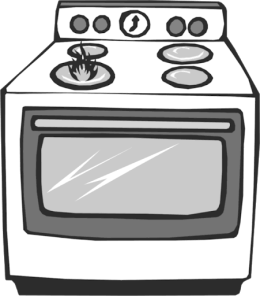 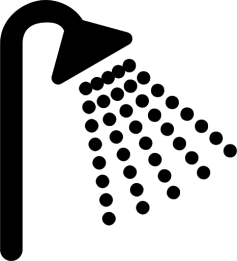  _________________                        ______________________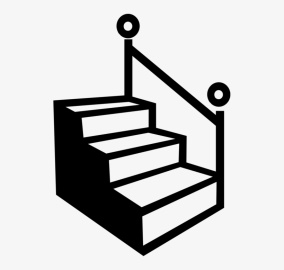 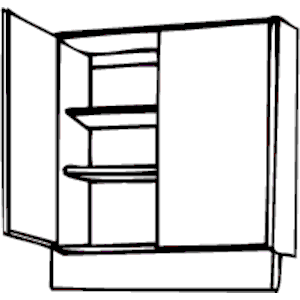  _________________    __________________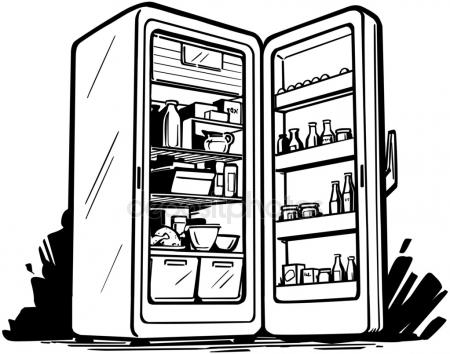 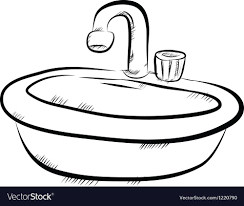 a bathroom        a kitchen       a garage            a living room             a bedrooma cupboard               a sink              stairs                  a shower         a fridge               a cooker